от 08 ноября 2019 года									         № 502-рО введении на территории р.п. Вахтан городского округа город  Шахунья Нижегородской области режима функционирования «Чрезвычайной ситуации»На основании постановления Правительства Российской Федерации от 30 декабря 2003 года № 794 «О единой государственной системе предупреждения и ликвидации чрезвычайных  ситуаций»,  постановления  Правительства  Российской  Федерации  от   21 мая 2007 года № 304 «О классификации чрезвычайных ситуаций природного и техногенного характера», протокола заседания комиссии по предупреждению и ликвидации чрезвычайных ситуаций и обеспечению пожарной безопасности городского округа город Шахунья Нижегородской области от 8 ноября 2019 года № 13: 1.	Ввести с 8 ноября 2019 года до принятия соответствующего распоряжения администрации городского округа город Шахунья Нижегородской области о его снятии режим функционирования «Чрезвычайной ситуации» для органов управления и сил территориальной подсистемы единой государственной системы предупреждения и ликвидации чрезвычайных ситуаций Нижегородской области.2.	Органам управления и силам территориальной подсистемы единой государственной системы предупреждения и ликвидации чрезвычайных ситуаций городского округа город Шахунья Нижегородской области обеспечить выполнение в режиме чрезвычайной ситуации основных мероприятий, установленных пунктом 28 Положения о единой государственной системе предупреждения и ликвидации чрезвычайных ситуаций, утвержденного постановлением Правительства Российской Федерации от 30 декабря 2003 года № 794.3.	Назначить ответственным за проведение аварийно-спасательных работ в р.п. Вахтан заместителя главы администрации городского округа город Шахунья Ю.А. Софронова.4. Создать комиссию по оценке ущерба после прохождения паводка на территории р.п. Вахтан.5. Начальнику сектора  ГОЧС и МОБ работы А.А. Корпусову  развернуть оперативный штаб КЧС и ОПБ городского округа город Шахунья.6. Начальнику финансового управления администрации городского округа город Шахунья Смирновой С.В. рассмотреть вопрос о компенсации жителям р.п. Вахтан причиненного ущерба из резервного фонда администрации городского округа город Шахунья.7. Обеспечить круглосуточный контроль за работой объектов жизнеобеспечения городского округа город Шахунья с дежурством  ответственных работников в администрации городского округа город Шахунья, подведомственных службах и подразделениях.8. Начальнику Вахтанского территориального отдела администрации городского округа город Шахунья Нижегородской области С.О. Абахтимову:8.1. Подготовить к развертыванию пункт  временного размещения пострадавшего населения на базе МБДОУ детский сад «Одуванчик» на 80 мест, расположенного в р.п. Вахтан, ул. Карповская, д.11.8.2. Подготовить 2 плавательных средства для эвакуации населения из зоны подтопления домов жителей частного сектора.8.3. Привлечь силы и средства  нештатных аварийно-спасательных формирований - ООО «Эко Тепло Сервис - Шахунья» (по согласованию) в количестве 2 единиц экскаваторов и 2 человек (для разбивки и удалению заторов льда).8.4. Рекомендовать заместителю начальника 121-ПСЧ ФПС ФГКУ «28 отряд ФПС Нижегородской области», старшему лейтенанту внутренней службы М.Н. Кудрявцеву направить для оказания помощи  силы и средства ПЧ-170 – р.п. Вахтан в количестве 5 человек, 1 ед. техники.9. Рекомендовать начальнику Отдела МВД России по городу Шахунья, подполковнику полиции А.Н. Таксанаеву направить в р.п. Вахтан для охраны общественного порядка и общественной безопасности в зонах подтопления оперативную группу в количестве  4 человек и 2 ед. техники.10. Начальнику ЕДДС муниципального казенного учреждения «Управление по обеспечению деятельности органов местного самоуправления городского округа город Шахунья Нижегородской области» Н.Н. Годневой организовать взаимодействие и информирование в установленные сроки с управляющим  центром единой системы оперативно-диспетчерского управления: ФКУ «ЦУКС ГУ МЧС России по Нижегородской области», центральной дежурно-диспетчерской  службой ГКУ «Управление по обеспечению деятельности министерства жилищно-коммунального хозяйства и топливно-энергетического комплекса Нижегородской области»,  Оперативно-распорядительным отделом  Департамента региональной безопасности Нижегородской области  о складывающейся ситуации  по подтоплению домов в р.п. Вахтан городского округа город Шахунья, а также о принимаемых мерах по  ликвидации  подтопления.11.	Начальнику общего отдела администрации городского округа город Шахунья Нижегородской области опубликовать настоящее распоряжение на официальном сайте администрации городского округа город Шахунья Нижегородской области.12.	Контроль за исполнением настоящего распоряжения оставляю за собой.Глава местного самоуправлениягородского округа город Шахунья							  Р.В.Кошелев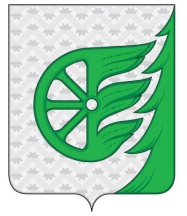 Администрация городского округа город ШахуньяНижегородской областиР А С П О Р Я Ж Е Н И Е